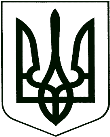 	  У К Р А Ї Н А		проєкт	КОРЮКІВСЬКА МІСЬКА РАДАЧЕРНІГІВСЬКА ОБЛАСТЬР І Ш Е Н Н Я(тридцять дев’ята сесія сьомого скликання)09 липня 2020 року                         м. Корюківка                                 № __-39/VІIПро затвердження проектів землеустрою	Розглянувши проекти землеустрою щодо відведення земельних ділянок, які розроблені ДП «Чернігівський науково-дослідний та проектний інститут землеустрою», враховуючи рекомендації постійної комісії міської ради з питань житлово-комунального господарства, регулювання земельних відносин, будівництва та охорони навколишнього природного середовища, керуючись Земельним кодексом України, Законом України «Про землеустрій», Законом України «Про Державний земельний кадастр», статтею 26 Закону України «Про місцеве самоврядування в Україні»,міська рада вирішила: 1. Затвердити проект землеустрою щодо відведення земельної ділянки сільськогосподарського призначення комунальної власності, яку планується за результатами земельних торгів передати в оренду для ведення товарного сільськогосподарського виробництва за рахунок земель сільськогосподарського призначення на території Корюківської міської ради (за межами населеного пункту) Корюківського району Чернігівської області площею 11,1097 га (кадастровий номер 7422482000:06:001:0099).2. Затвердити проект землеустрою щодо відведення земельної ділянки сільськогосподарського призначення комунальної власності, яку планується за результатами земельних торгів передати в оренду для ведення товарного сільськогосподарського виробництва за рахунок земель сільськогосподарського призначення на території Корюківської міської ради (за межами населеного пункту) Корюківського району Чернігівської області площею 7,7193 га (кадастровий номер 7422482000:06:001:0137), яка була утворена в результаті поділу земельної ділянки 7422482000:06:001:0060 (площею 9,5209 га) на дві земельні ділянки: площею 7,7193 га, кадастровий номер 7422482000:06:001:0137;площею 1,8016 га, кадастровий номер 7422482000:06:001:0138.2.1. Виконавчому апарату Корюківської міської ради зареєструвати право комунальної власності на новоутворені земельні ділянки.3. Контроль за виконанням даного рішення покласти на постійну комісію міської ради з питань житлово-комунального господарства, регулювання земельних відносин, будівництва та охорони навколишнього природного середовища.Міський голова                                                                          Р.АХМЕДОВПОГОДЖЕНО:Начальник відділу земельних ресурсів та комунального майна міської ради 				Т.СКИБА Начальник юридичного відділу - державний реєстратор міської ради					І.ВАЩЕНКО 